Name: ______________________________________________   Date: _____________________   Class: ________________Learning Target 9: I can convert between fractions, decimals and percents.Objective: I can convert a decimal to a percent, and a percent to a decimal.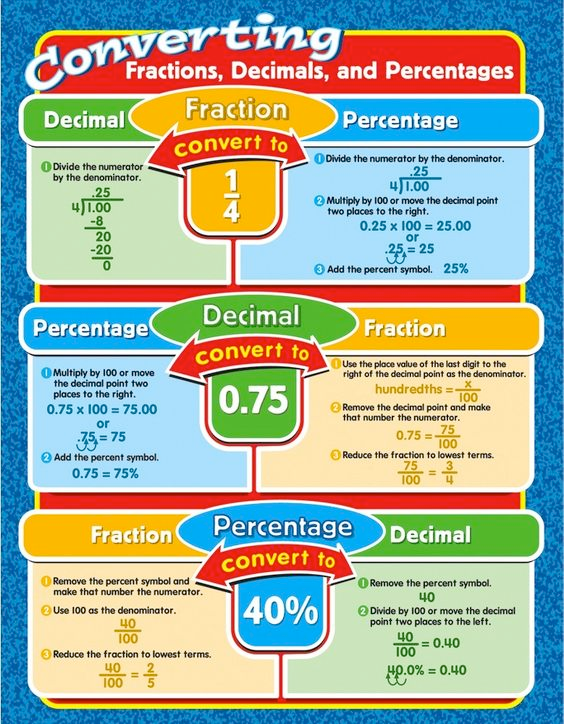 Let's Practice!Write each decimal as a fraction and a percent.0.36Write each percent as a decimal and a fraction44%Write each fraction as a decimal and a percentComplete the table below using your knowledge of fractions, decimal and percent conversions. Problem Fraction Decimal Percent 1. 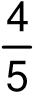 0.80 2. 0.375 37.5% 3. 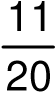 55% 4. 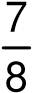 5. 0.72 6. 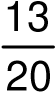 7. 0.975 8. 110% 9. 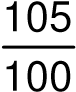 10. 0.0046 11. 112% 12. 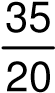 